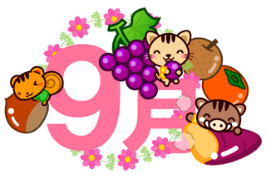 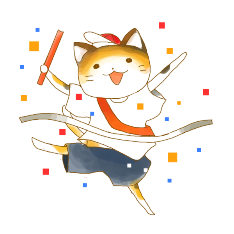 東深井福祉会館/障害者福祉センターの予定9月～10月　　　　　*主なイベントは流山市広報・福祉会館ホームページに掲載t 04.7155.3638/f 04.7153.3437日時イベント名内容所属9/2（土）10：00～15：00会館祭り今年もやります！会館祭り！二階ではご利用者さんの日々の練習の成果の披露が、一階ではフランクや無農薬野菜の販売、お子さんが楽しめるゲームコーナーなど盛りだくさんです！自主事業2F福祉会館9/4(月)＆10/2（月）13：30～15:00千寿の会長月&神無月午後のひとときに気軽な交流をする時間です。どの年齢層の方もご参加いただけ、お楽しみいただけます！9月は大正琴流山による大正琴の演奏が、10月は龍乃流舞踊の会による舞踊の披露があります。9月より費用はかかりません。・※9月の千寿の会の申し込みは締め切りました。9月の千寿の会の申込期間は9/3(日)から9/25(月)までです（定員50名に達し次第締め切り）自主講座2F福祉会館8/22（木）～9/15（金）申込受付期間障害者料理講座9/22（金）10：00～13：00障害者手帳お持ちの方対象。送迎・申込み1週間前まで　9月は南流山センターです。メニューはレンコン入り鶏肉のつくね焼き、栗入り五目御飯、里芋の味噌汁。￥50０以内　障害センター1F9/28(木)＆10/26（木）13:30～15:00ダンスセラピーダンスセラピーは習うダンスではなく体を動かす時間です。毎月第4木曜日午後、2階大広間にて受付は毎月1日～当日先着20名自主講座2Ｆ福祉会館9/4（月）～9/22（金）申込受付期間中難者のための手話講習会10/4（水）～全12回中途で失聴した人や難聴者の方、また、そのご家族のための手話講習会です。講習会では、ＯＨＰ（スクリーンに話の内容を投影する機器）を使用して講師のお話を文字に変えて伝えながらすすめていきますので、安心してご参加ください。費用：テキスト代1200円。障害センター1F9/22（金）AM8：45～整理券配布秋のお芋掘り10/28（土）10：00～12：00（雨天時は10/29（日））恒例のサツマイモ収穫イベントを今年も行います！ユニークな形のお芋を掘りあげた方には素敵な景品をご用意しています！今年から子どもの部と大人の部を開催！収穫後は参加者で山分け(`・ω・´)先着80名。※今年より一家族300円の費用がかかります。費用を必ずお持ちください。お釣りのないようにお願いいたします。自主事業2F福祉会館9/25（月）AM８：45～整理券配布開始ハロウィンパーティー10/30（月）16：00～17：30今年もやります！仮装コンテスト！今年はお子様部門を30名定員に拡大し、皆様の力作仮装の披露をお待ちしております！観覧希望者も同時募集。参加者の皆様にはお菓子を、コンテスト優勝者には素敵な景品をご用意しておりますコンテスト参加者：9/25（月）AM8；45～窓口にてエントリーチケットを配布。定員30名。観覧希望の方：10/30（月）当日、直接窓口にお越しください。お子様のみお菓子プレゼント。先着70名。（大人も観覧可能ですがお菓子はお子様のみとさせていただきます）自主事業2F福祉会館11月以降実施の講座で9・10月申込みの講座10/2（月）AM8:45～整理券配布開始秋の落語会11/3（金・祝）14：00～15：30毎年大人気の落語会は、落語家の立川談幸さんをお招きして、皆様に笑いと元気をお届けします！定員150名。先着順。無料。※整理券は原則１人１枚（ご家族はご相談ください）多くの方にお楽しみいただくため、ご理解お願いいたします。自主事業2F福祉会館9/4（月）～申込受付期間精神障害者ホームヘルパー養成講座日程は右欄千葉県が指定する精神障害者ホームヘルパー養成講座を開催します。ホームヘルパー資格をお持ちの方、これからホームヘルパーを取得しようとお考えの方も受講できます。費用：3000円。講義：11/8（水）9：45～17：00、11/27（月）9：45～16：00の二日間実習：11/13（月）～11/17（金）、11/20（月）～11/22（水）の中のいずれか一日9：30～16：00まで障害センター1F10/23（月）AM8：45～整理券配布開始秋のギター＆ボーカルコンサート11/23（木・祝）13：30～15：00ギター＆ボーカルユニットのIzmi＆Michioをお招きして、秋のコンサートを行います。清らかな歌声と、柔らかいギターの音に酔いしれてみませんか？定員100名。※静かに音楽が聴ける方が対象です。※整理券は原則１人１枚（ご家族は２枚）です。多くの方にお楽しみいただくためご理解お願いいたします。自主事業2F　福祉会館